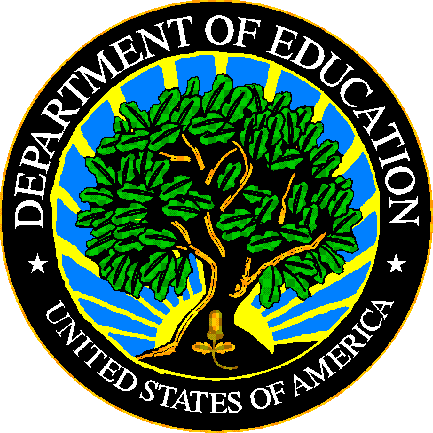 U.S. DEPARTMENT OF EDUCATIONEDFacts Submission SystemFS059 – Staff FTEFile SpecificationsSY 2018-19This technical guide was produced under U.S. Department of Education Contract No.  ED-PEP-14-O-5013 with Applied Engineering Management Corporation.  Brandon Scott served as the contracting officer’s representative.  No official endorsement by the U.S. Department of Education of any product, commodity, service or enterprise mentioned in this publication is intended or should be inferred.U.S. Department of EducationBetsy DeVosSecretary of EducationEDFactsRoss SantySystem OwnerThis technical guide is in the public domain.  Authorization to reproduce it in whole or in part is granted.  While permission to reprint this publication is not necessary, the citation should be:  FILE 000 – File Name File Specifications - VXX.X (SY XXXX-XX), U.S. Department of Education, Washington, DC: EDFacts.  Retrieved [date] from the EDFacts Initiative Home Page.On request, this publication is available in alternate formats, such as Braille, large print, or CD Rom.  For more information, please contact the Department’s Alternate Format Center at (202) 260–0818.DOCUMENT CONTROLDOCUMENT INFORMATIONDOCUMENT HISTORYPREFACEThis document provides technical instructions for building files that are submitted through the EDFacts Submission System (ESS).  The ESS is an electronic system that facilitates the efficient and timely transmission of data from SEAs to the U.S. Department of Education.This document is to be used in coordination with other documentation posted on the EDFacts Initiative Home Page under EDFacts System Documentation, including: EDFacts Workbook – a reference guide to using the EDFactsSubmission System (ESS); particularly useful to new users; contains multiple appendices, including one that explains how to use the file specifications ESS User Guide – provides assistance to new users of the EDFacts Submission System (ESS); it addresses the basic mechanics of system access and data submission EDFacts Business Rules Guide – describes each business rule, including the error number, type, message, definition, edit logic, and the file specifications where the business rules are appliedPlease contact the Partner Support Center (PSC) with questions about the documents.  You will find contact information for PSC and each State EDFacts Coordinator on the EDFacts Contact Page.Data submitted through the ESS are authorized by an Annual Mandatory Collection of Elementary and Secondary Education Data Through EDFacts (OMB 1850-0925, expires 6/30/2020).  EDFacts is a U.S. Department of Education (ED) initiative to govern, acquire, validate, and use high-quality, kindergarten through grade 12 (K–12) performance data for education planning, policymaking, and management and budget decision-making to improve outcomes for students. EDFacts centralizes data provided by SEAs, LEAs and schools, and provides users with the ability to easily analyze and report data. This initiative has significantly reduced the reporting burden for state and local data producers, and has streamlined data collection, analysis and reporting functions at the federal, state and local levels.ContentsDOCUMENT CONTROL	iiPREFACE	iii1.0	PURPOSE	12.0	GUIDANCE FOR SUBMITTING THIS FILE	12.1	Changes from the SY 2017-18 Specifications	12.2	Core Requirements for Submitting this File	12.3	Required Categories and Totals	22.4	Guidance	32.4.1	Staff FTE (DG528)	42.4.2	Teachers (FTE) (DG644)	72.5	Definitions	73.0	FILE NAMING CONVENTION	114.0	FIXED OR DELIMITED FILES	124.1	Header Record Definition	124.2	Data Record Definition	13Appendix A:  Staff Taxonomy	17PURPOSEThis document contains instructions for building files to submit the following EDFacts Data Groups, which have different formats (see Section 4.2): Table 1.0-1: EDFacts Data GroupsThe data collected using this file specification are used primarily for the Non-Fiscal Surveys of the Common Core of Data (CCD).  The data are also used by other offices of the U.S. Department of Education.The ED data stewarding office/s for this file: NCESGUIDANCE FOR SUBMITTING THIS FILEThis section contains changes from the previous school year, core requirements for submitting this file, required categories and totals, and general guidance.Changes from the SY 2017-18 SpecificationsOther than any editorial changes listed in the document history on page ii, there have been no other changes to this file specification. 
Core Requirements for Submitting this FileThe following table contains the reporting period, the education units included or excluded, the type of count, and zero count reporting.Table 2.2-1: Core Reporting RequirementsRequired Categories and TotalsAs indicated in table 1.0-1, a different data group is collected at the school level than at the SEA and LEA levels.  Therefore, the record layouts for the school level are different from the record layouts for the SEA and LEA levels.The table below lists the combinations of the categories and totals that are expected to be submitted for the state and each LEA or school that should be included in the file.An “X” in the column indicates that the category value must be submitted when reporting that aggregation. The total indicator must be either “Y” (Yes) or “N” (No). If the record is for a category set, specify an “N” (No). If the record is for a subtotal or education unit total, specify a “Y” (Yes).  The abbreviations in the “Table Name” column represent the technical name of the data used in the file.Table 2.3–1: Staff FTE - Required Categories and Totals for SEA and LEA LevelsFor the school level file, there are no required categories and totals.  The total indicator is reported as “N” in all records.Table 2.3–2: Revised! Teachers (FTE) - Required Categories and Totals for School Level GuidanceThis section contains guidance for submitting this file in the format of questions and answers.Which staff should be reported in this file?For the LEA and SEA levels, include all teachers and non-instructional staff in LEAs and schools filled by direct hire or by contracting.For the school level, include all classroom teachers. Which staff should not be reported in this file?Exclude all vacant positions.How do Staff FTE (DG528) teacher counts in the SEA and LEA levels relate to the Teachers (FTE) (DG644) counts in the school level?  Those teachers reported for SEA and LEA levels using the permitted values of Pre-Kindergarten (PKTCH), Kindergarten (KGTCH), Elementary (ELMTCH), Secondary (SECTCH), and teachers of Ungraded classes (UGTCH) should also be reported at the for Teachers (FTE) DG644 at the school level.  Like the staff counts for SEAs and LEAs, the school teacher count is also a full-time equivalency count, not a head count.What if some data are not available?If you expect that an institution has staff but you are unable to quantify the count then these data should be reported as missing (“-1”).  Missing data can be both temporary (and updated at a later time when information becomes available) or permanent if you not able to ascertain the count and will not be able to in the future for this collection year.  As EDFacts is a mandatory collection, you should take steps to expand your collection to report these data in subsequent years even if you are unable to do so in the current collection cycle.How should contracted staff be reported?Include contracted staff for work that is considered part of the regular operations. Include individuals who contract directly with a school district; this is not limited to cases in which the individual receives retirement and other benefits from the district or state. Examples may include bus drivers, school nurses, psychologists, physical therapists. Include staff employed by another entity that is contracted to provide work that can be considered part of the district’s regular operations. These staff work within the district but are employees of the entity with which the district contracts. The district does not pay retirement or other benefits. Examples may include staff of the school;  school security personnel provided by a private firm; or charter school teachers who are employees of a charter school operator Do not include employees of contractors who provide a non-regular service; these are staff furnished by the contractor, on- or off-site, to provide the service. Examples may include carpenters, electricians, etc. working for a firm hired to refurbish a school building, or cooks and truck drivers who prepare and deliver meals once a week to schools under a contract with a food-service firm. The distinction between staff reported and not reported is whether the service is part of the district’s regular operation or if it is a non-regular service. For example, if a district contracts with a company for a school bus driving service (where the buses are used regularly), the drivers should be reported. If a district contracts with a company for lunchroom services onsite, the food servers who serve the students on daily basis should be reported as well.  Employees of a construction company hired to build an addition to the school should not be reported.Staff FTE (DG528)This data group is reported at the SEA and LEA levels.Which staff should be reported in this file at the SEA level?Report state-level summaries of staff working at LEAs and schools.  Do not report employees of the State Education Agency.How are staff reported?Report staff in terms of FTE (full-time equivalent). FTE should be counted in hundredths.  For example, if a teaching position is filled by four people, each working the same amount of time, each person would count as .25 FTE.  The total FTE counts for instructional staff must be reported to the nearest hundredth, with an EXPLICIT decimal (e.g., 59.20).An individual staff member’s total FTE can exceed 1.0 if that individual regularly works overtime.  For example, if FTE is defined as a 40 hour week, and a teacher teaches 40 hours at one school each week and an additional 4 hours teaching elementary/secondary classes at another school, that teacher’s total FTE would be 1.1 (44 hours / 40 hours) and the teacher would be counted as 1.0 FTE at the first school and 0.1 FTE at the second school.If a staff member has more than one assignment, count the staff member in terms of the assignments.  An assignment could be a school, a position, or a teacher category.  For example:If a school staff member worked three-quarters of the time as a teacher, and one-quarter of the time as a librarian, he or she would be counted as a 0.75 teacher FTE and a 0.25 librarian FTE. If a full-time teacher’s time is split equally between two schools, that teacher would be counted as 0.5 FTE in each school. If a teacher teaches both prekindergarten and kindergarten, his/her total FTE should be proportionally divided between those two teacher categories (PKTCH and KGTCH).  Similarly, if a state or an LEA offers both prekindergarten and kindergarten, but does not distinguish between PK and KG teachers, the total FTE for these two categories should be divided proportionally between them.How are staff who worked in multiple LEAs reported?Count the staff in terms of the assignment in each LEA.  For example, an art teacher who worked half-time in one LEA and one quarter time in each of two other LEAs would be reported as 0.50, 0.25, and 0.25 FTEs, respectively. What if an operational LEA has no students?If there are no students for an operational LEA, you still must submit data for this file.  For example, a Supervisory Union may not report students but would report all of its administrative and other staff in this file and report zeros in those staff categories that have no staff, such as school counselors.How do I count LEA administrators and administrative support staff versus school administrators and administrative support staff in a charter LEA when they are the same people?Report LEA administrators and administrative support staff as zero and attribute all of the administrative FTE to the school administrator and administrative support counts.How are school counselors reported?For counselors (ELMGUI, SECGUI, GUI), the state should apply its own standards in apportioning the aggregate school counselors/directors into elementary and secondary components.  A permitted value for counselors without distinguishing between elementary and secondary (GUI) is also available.  If using the aggregate category (GUI) for counselors, use -1 (missing) for the count values for elementary and secondary school counselors/directors (ELMGUI and SECGUI).Are records required for each permitted value in the staff category?Records are required for each permitted value that applies to the SEA or LEA.  Here are some things to watch for:Permitted values that may not apply to an LEAUngraded teachers – If a state has indicated that it doesn’t have ungraded teachers don’t include UGTCH – Ungraded Teachers.Permitted values that may not apply to an LEALEAs with no students in membership - If an LEA does not have students in Membership and does not employ staff members, by construct, the following fields may not need to be submitted:Teachers (PKTCH, KGTCH, ELMTCH, SECTCH, UGTCH)Paraprofessionals/Instructional Aides (PARA)Instructional Coordinators and Support to the Staff (CORSUP)School Counselors (ELMGUI, SECGUI, GUI)Library/Media Specialists (LIBSPE)Library/Media Support Staff (LIBSUP)Student Support Services Staff (STUSUP)Other Support Services Staff (OTHSUP)If the LEA does not have students in Membership but does employ staff in one or more of these categories, they should report data for the applicable staffing categories. If the LEA does have students in Membership, all of these categories are required, but please note the following bullet:LEAs that don’t cover all grade levels - If an LEA does not have students in Membership for the corresponding grades, the following staff categories may be omitted: Pre-Kindergarten Teachers (PKTCH)Kindergarten Teachers (KGTCH)Elementary Teachers (ELMTCH)Secondary Teachers (SECTCH)Elementary School Counselors (ELMGUI)Secondary School Counselors (SECGUI)In other words, if the LEA does not have Kindergarten students, it probably would not have Kindergarten Teachers.  ELMTCH and ELMGUI requirements are based on students in grades 1-5 and SECTCH and SECGUI requirements are based on students in grades 9-12.LEAs with no staff or students - If an LEA has no staff and no students, zero may be entered for the total of the education unit, with an explanation of why there are no staff in an operational LEA, and no detail records need to be provided. Teachers (FTE) (DG644)This data group is reported at the school level.What if a school has no teachers?Non-operating schools (closed, inactive or future schools (i.e., those with a STATUS code of ‘2’,’6’, or ‘7’ on the directory) should not report teachers.  Otherwise, the definition of a school for the purposes of EDFacts requires one or more teachers (see the FS029 – Directory File Specifications).  If the entity being reported has no teachers associated with it, you should consider whether the entity meets the EDFacts definition of a school.  If there are teachers providing instruction at the school but their primary assignment is another school, the FTE total for these teachers should be proportionally divided between both schools.  In the rare instance where a school is operational, has students in membership, but has no teachers, report teachers as zero and explain in the explanations field for that school why there is student membership but no teachers.  This will trigger a submission error that you must request be turned off.DefinitionsThis collection uses the Common Core of Data’s definitions of staff categories, listed below.  Also see Appendix A, Staff Taxonomy, which shows which staff fall under professional staff and which are administrative or support staff for this staff file.Pre-kindergarten Teachers (PKTCH)Teachers of a group or class that is part of a public school program that is taught during the year or years preceding kindergarten. INCLUDE teachers of Head Start students if Head Start is part of an authorized public education program of an LEA.Kindergarten Teachers (KGTCH)Teachers of a group or class that is part of a public school program and is taught during the year preceding first grade. Elementary Teachers (ELMTCH)Teachers of general level instruction classified by state and local practice as elementary and composed of any span of grades not above grade 8. EXCLUDE pre-kindergarten and kindergarten teachers from this count.Secondary Teachers (SECTCH)Teachers of a general level of instruction classified by state and local practice as secondary and composed of any span of grades beginning with the next grade following the elementary grades and ending with or below grade 12.Ungraded Teachers (UGTCH)Teachers of a group or class that is not organized on the basis of grade grouping and has no standard grade designation.INCLUDE the FTE of teachers instructing both regular classes that have no grade designations as well as special classes for exceptional students that have no grade designations. Such classes are likely to contain students of different ages who frequently are identified according to level of performance in one or more areas of instruction rather than according to grade level or age level.Paraprofessionals/Instructional Aides (PARA)Staff members assigned to assist a teacher with routine activities associated with teaching, i.e., activities requiring minor decisions regarding students, such as monitoring, conducting rote exercises, operating equipment and clerking.INCLUDE tutors if the position does not require teaching credentials only paid staff, whether direct hires or contracted staff (see above discussion on contracted staff).EXCLUDE volunteer aides and vacant positionsSchool Counselors/Directors (ELMGUI, SECGUI, GUI)Professional staff assigned specific duties and school time for: counseling students and parents, addressing learning problems, evaluating students’ abilities and assisting students in career and personal development.  The state applies its own standards in apportioning the aggregate of school counselors/directors into the elementary and secondary level components.INCLUDE supervisors and directors of guidance programs.Librarians/Media Specialists (LIBSPE)Professional staff member or supervisors assigned specific duties and school time for professional library services activities. Professional library service activities include selecting, acquiring, preparing, cataloging, and circulating books and other printed materials; planning the use of the library by students, teachers, and instructional staff; and guiding individuals in the use of library books and material maintained separately or as a part of an instructional materials center.Library/Media Support Staff (LIBSUP)Staff member who renders other professional library and media services. Duties of these staff members include selecting, preparing, caring for, and making available to instructional staff, equipment, films, filmstrips, transparencies, tapes, TV programs, and similar materials maintained separately or as part of an instructional materials center. Include activities in the audiovisual center, TV studio, related work-study areas, and services provided by audiovisual personnel.INCLUDE library aides and those involved in library/media support.LEA Administrators (LEAADM)Chief executive officers of education agenciesINCLUDE superintendents, deputies, and assistant superintendents; other persons with district-wide responsibilities; e.g., accountants, auditors, business managers, facilities managers, technology or information system administrators, or supervisors of transportation, food services, or security. EXCLUDE supervisors of instructional coordinators, supervisors of s counselors, and supervisors of student support staff.  (These staff are reported under “student support services staff.”)LEA Administrative Support Staff (LEASUP)Staff members providing direct support to LEA administrators, business office support, data processing, secretarial and other clerical staff; staff implementing software solutions and staff providing hardware and software maintenance and data user support.School Administrators (SCHADM)Staff members whose activities are concerned with directing and managing the operation of a particular school. INCLUDE Principals, assistant principals, and persons who supervise school operations, assign duties to staff members, supervise and maintain the records of the school, and coordinate school instructional activities with those of the education agency, including department chairpersons.School Administrative Support Staff (SCHSUP)Staff whose activities are concerned with support of the teaching and administrative duties of the office of the principal or department chairpersons.INCLUDE clerical staff and secretaries.Student Support Services Staff (STUSUP)Professional staff members whose activities are concerned with the direct support of students and who nurture, but do not instruct students. INCLUDE attendance officers; staff providing health, psychology, speech pathology, audiology, or social services; and supervisors of the preceding staff; coaches, athletic advisors, and athletic trainers if position does not require	teaching credentials. All Other Support Staff (OTHSUP)Support staff not reported in instructional or student support. INCLUDE employees such as plant and equipment maintenance, bus drivers, security, and food service workers.Instructional Coordinators and Supervisors (CORSUP)Staff supervising instructional programs at the school district or sub-district level.INCLUDE supervisors of educational television staff; coordinators and supervisors of audiovisual services; curriculum coordinators or supervisors and in-service training staff, including teacher mentors; Title I coordinators and home economics supervisors; and supervisory staff engaged in development of computer-assisted instruction EXCLUDE school-based department chairpersons (these individuals are reported under “school administrator.”)FILE NAMING CONVENTIONThe following file naming convention is to help identify files to provide technical assistance.A maximum of 25 characters (including the file extension) is allowed for the file name.The following is the naming convention for file submissions:sslevfilenamevvvvvvv.extTable 3.0-1: File Naming ConventionFIXED OR DELIMITED FILES This section describes the fixed file and delimited file specifications.  The fixed file and delimited files contain a header record followed by data records.  The file type is specified in the header record.The “Pop” column in the header and data records is coded as follows: M - Mandatory, this field must always be populated A - This field is populated in accordance with table 2.3-1 “Required Categories and Totals” for the SEA and LEA levels (For the school level, fields are either M or O.)O - Optional, data in this field are optionalHeader Record DefinitionThe header record is required and is the first record in every file submitted to the ESS.  The purpose of the header record is to provide information as to the file type, number of data records in the file, file name, file identifier, and file reporting period. Table 4.1–1:  Header Record- SEA, LEA and SCH LevelsBelow is an example of a header record.Table 4.1–2:  Header Record ExampleData Record DefinitionData records are required and immediately follow the header record in every file submitted to the ESS.  Data records provide counts for the specified category sets, subtotals and education unit totals.The data record for the school level is different than the data records for the SEA and LEA levels:Table 4.2-1 contains the data records for the SEA and LEA level.  Table 4.2-3 contains the data records for the school level.Table 4.2–1:  Data Records - SEA and LEA levelBelow is an example of a data record, this is the set of data that should be submitted for each education unit. See tables 2.3-1 and 2.3-2.Table 4.2–2:  Data Record Example – LEA level Table 4.2–3:  Data Records - School levelBelow is an example of a data record, this is the set of data that should be submitted for each education unit. See tables 2.3-1 and 2.3-2.Table 4.2–4:  Data Record Example – School level Appendix A:  Staff Taxonomy We can have distinctive and understandable categories by identifying subgroups within the major categories of instructional, administrative, and support; and by further dividing those subgroups into professional and ancillary positions:Professional - Professional positions require a bachelor’s degree or higher that includes course work in the profession; usually requires certification or licensing of credentials by the state education agency that the individual has met education and/or other performance requirements.Ancillary - Ancillary or support positions typically do not require a bachelor’s degree or higher; if they have training or education requirements, these requirements usually can be me t outside higher education, e.g., through training provided by the district, state education agency, or a two-year postsecondary institution.  Ancillary staff positions are typically in support of professional staff positions.Instructional StaffDirect classroom instructionProfessional: teacher(PKTCH, KGTCH, ELMTCH, SECTCH, UGTCH)Ancillary: instructional aide (PARA)Not direct classroom instructionProfessional: librarian or media specialist (LIBSPE)Ancillary: library and media support staff (LIBSUP)Administrative StaffLEA administrationProfessional:LEA administrator (LEAADM)instructional coordinator/supervisor (CORSUP)Ancillary: LEA administrative support staff (LEASUP)School administrationProfessional: school administrator (SCHADM)Ancillary: school administrative support staff (SCHSUP)Support StaffProfessionalschool counselor/director (ELMGUI, SECGUI, GUI)student support services staff (STUSUP)Ancillaryother support staff (OTHSUP)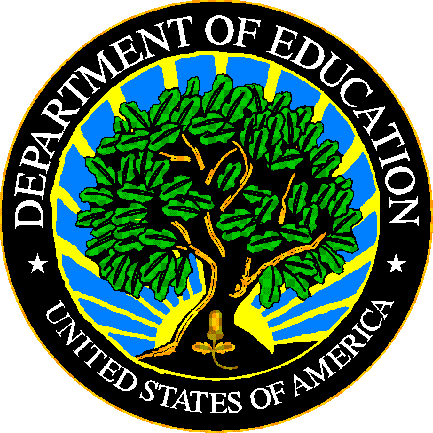 The Department of Education's mission is to promote student achievement and preparation for global competitiveness by fostering educational excellence and ensuring equal access.www.ed.govTitle:FS059 – Staff FTE File SpecificationsSecurity Level:Unclassified – For Official Use OnlyVersion NumberDateSummary of Change 1.0 – 14.0Versions 1.0 through 14.0 are used to build files for school years prior to SY 2018-19.15.0June 2018Updated for SY 2018-19:Table 2.3-2: Revised table name to Teachers (FTE)15.1January 2019Added reference to EMAPS Grades Offered and Graduates/ Completers survey to Core Reporting Requirements table in Section 2.2.Data Group NameDGDefinitionLevelStaff FTE table528The number of full-time equivalent (FTE) staff.SEA and LEATeachers (FTE)644The number of full-time equivalent (FTE) classroom teachers.SchoolSEALEASchoolReporting PeriodOctober 1 (or closest school day) – October 1 or the closest school day to October 1October 1 (or closest school day) – October 1 or the closest school day to October 1October 1 (or closest school day) – October 1 or the closest school day to October 1Education units includedInclude SEALEAs that were operational on October 1stInclude all schools that are operational for the current school year AND with a school type of regular school, special education school, alternative school, career and technical schoolEducation units not reportedClosed, inactive, or future LEAs or LEAs that opened after October 1stClosed, inactive, or future Schools or Schools that opened after October 1stSchools with school type of "reportable program"Type of countFull time equivalent (FTE)Full time equivalent (FTE)Full time equivalent (FTE)Zero countsRequiredRequiredRequiredZero exceptions and Not applicableSee the question “Are records required for each permitted value in the staff category” in section 2.4.1See the question “Are records required for each permitted value in the staff category” in section 2.4.1See the question “Are records required for each permitted value in the staff category” in section 2.4.1MissingUse “-1” to report missing counts.Use “MISSING” when a category is not available.Use “-1” to report missing counts.Use “MISSING” when a category is not available.Use “-1” to report missing counts.Use “MISSING” when a category is not available.Related metadata surveyRevised!CCD Grades Offered & Graduates / Completers SurveyCCD Grades Offered & Graduates / Completers SurveyCCD Grades Offered & Graduates / Completers SurveyCategory SetTable NameStaff Category (CCD)Total IndicatorCommentsCategory Set AFTESTAFFXNAll FTE by Staff Category (CCD)Total of the education unitFTESTAFFYTotal of the Education UnitCategory SetTable NameStaff Category (CCD)Total IndicatorCommentsN/ACLASSTEACHFTENClassroom Teacher FTEWhereMeansLimit in charactersssUSPS State Abbreviation2levAbbreviation for level:SEA for an SEA levelLEA for an LEA levelSCH for a school level3filenameFTESTFTBL9vvvvvvvAlphanumeric string designated by the SEA to uniquely identify the individual submission (e.g., ver0001, v010803)7.extExtension identifying the file format:.txt – fixed .csv – comma delimited.tab – tab delimited4Data Element NameStart
PositionLengthTypePopDefinition / CommentsPermitted Values AbbreviationsFile Type150StringMIdentifies the type of file being submitted.  SEA STAFF FTELEA STAFF FTESCHOOL STAFF FTETotal Records In File5110NumberMThe total number of data records contained in the file.  The header record is NOT included in this count.File Name 6125StringMThe file name including extension, the same as the external file name.   See section 3.0File Identifier8632StringMAny combination of standard characters to further identify the file as specified by the SEA (e.g., a date, person’s name, and version number).File Reporting Period1189StringMThe school year for which data are being reported. The required format is "CCYY–CCYY" or "CCYY CCYY", where either a hyphen or a space separates the beginning and ending years. 2018-2019OR2018 2019Filler127213StringMLeave filler field blank.Carriage Return / Line Feed (CRLF)3401MFormatFile Type,Total Records in File,File Name,File Identifier,File Reporting Period,Filler,Carriage Return/Line Feed (CRLF)ExampleSEA STAFF FTE,15,EUSEAFTESTFTBLver0007.CSV,characters to identify file,2018-2019,¶Data Element NameStart
PositionLengthTypePopDefinition / CommentsPermitted Values AbbreviationsFile Record Number110NumberMA sequential number assigned by the State that is unique to each row entry within the file.DG559
State Code112StringMThe two–digit American National Standards Institute (ANSI) code for the state, District of Columbia, and the outlying areas and freely associated areas of the United States.For a list of valid State Codes, refer to the EDFacts Workbook.DG570
State Agency Number132StringMA number used to uniquely identify state agencies.  This ID cannot be updated through this file.  01 – State Education AgencyDG4
LEA Identifier (state)1514StringMThe identifier assigned to a local education agency (LEA) by the state education agency (SEA).  Also known as State LEA Identification Number (ID).  This data element cannot be updated through this file.SEA level – BlankFiller2920StringMLeave Filler Field BlankDG528Table Name4920StringMSee table 2.3-1 Required Categories and TotalsFTESTAFFFiller6915StringMLeave Filler Field Blank Staff Category (CCD)8415StringATitles of employment, official status, or rank.PKTCH – Pre–Kindergarten Teachers 
KGTCH – Kindergarten Teachers 
ELMTCH – Elementary Teachers 
SECTCH – Secondary Teachers 
UGTCH – Ungraded Teachers 
PARA – Paraprofessionals/Instructional Aides 
ELMGUI – Elementary School Counselors 
SECGUI – Secondary School Counselors 
LIBSPE – Librarians/Media Specialists 
LIBSUP – Library/Media Support Staff 
LEAADM – LEA Administrators 
LEASUP – LEA Administrative Support Staff 
SCHADM – School Administrators 
SCHSUP – School Administrative Support Staff 
STUSUP – Student Support Services Staff 
OTHSUP – All Other Support Staff 
CORSUP – Instructional Coordinators and Supervisors to the Staff
GUI – School Counselors– See Section 2.4.1 for use.MISSINGFiller9915StringMLeave filler field blank.Filler11415StringMLeave filler field blank.Total Indicator1291StringMAn indicator that defines the count level – see section 2.3 Required Categories and TotalsN – Specifies category setY – Specifies subtotal or total of the education unitExplanation130200StringOText field for state use.Staff FTE33010Decimal NumberMDecimal numbers down to one hundredth FTE are permitted.Carriage Return / Line Feed (CRLF)3401MAggregation ExampleFormatFile Record Number,State Code,State Agency Number,LEA Identifier (state),Filler,Table Name,Filler,Staff Category (CCD),Filler,Filler,Total Indicator,Explanation,Staff FTE,Carriage Return / Line Feed (CRLF)Category Set A1,80,01,00605EUPHORIA,,FTESTAFF,,PKTCH,,,N,,10.75¶Total of education unit19,80,01,00605EUPHORIA,,FTESTAFF,,,,,Y,,170.75¶Data Element NameStart
PositionLengthTypePopDefinition / CommentsPermitted Values AbbreviationsFile Record Number110NumberMA sequential number assigned by the State that is unique to each row entry within the file.DG559
State Code112StringMThe two–digit American National Standards Institute (ANSI) code for the state, District of Columbia, and the outlying areas and freely associated areas of the United States.For a list of valid State Codes, refer to the EDFacts Workbook.DG570
State Agency Number132StringMA number used to uniquely identify state agencies.  This ID cannot be updated through this file.  01 – State Education AgencyDG4
LEA Identifier (state)1514StringMThe identifier assigned to a local education agency (LEA) by the state education agency (SEA).  Also known as State LEA Identification Number (ID).  This data element cannot be updated through this file.DG5
School Identifier (state)2920StringMThe identifier assigned to a school by the state education agency (SEA).  Also known as the State School Identification Number (ID).  This ID cannot be updated through this file.DG644Table Name4920StringMSee table 2.3-2 Required Categories and TotalsCLASSTEACHFTEFiller6915StringMLeave filler field blank.Filler8415StringMLeave filler field blank.Filler9915StringMLeave filler field blank.Filler11415StringMLeave filler field blank.Total Indicator1291StringMAn indicator that defines the count level – see section 2.3 Required Categories and TotalsN – Specifies category setExplanation130200StringOText field for state use.DG 644Teachers (FTE)33010DecimalNumberMDecimal numbers down to one hundredth FTE are permitted.Carriage Return / Line Feed (CRLF)3401MAggregation ExampleFormatFile Record Number,State Code,State Agency Number,LEA Identifier (state),School Identifier (state),Table Name,Filler,Filler,Filler,Filler,Total Indicator,Explanation,Teachers (FTE),Carriage Return / Line Feed (CRLF)School level record1,80,01,00605EUPHORIA,EUSCHOOL0001,CLASSTEACHFTE,,,,,N,,10.75¶